Żelazko czy prasa termiczna?W tym artykule przedstawione zostały ręczne prasy termiczne, które swoją smukłą i niewielką budową przypominają żelazko.Ręczne prasy termiczne, czyli prostota i wygodaWykonywanie grafik komputerowych to niezwykle kreatywne i rozwijające zajęcie, ale jeszcze więcej przyjemności sprawia przenoszenie własnego projektu na materiał. Ręczne prasy termiczne dają takie możliwości w warunkach domowych. Tego rodzaju hobby może stać się początkiem produkcji autorskich wzorów i produktów na szeroką skalę.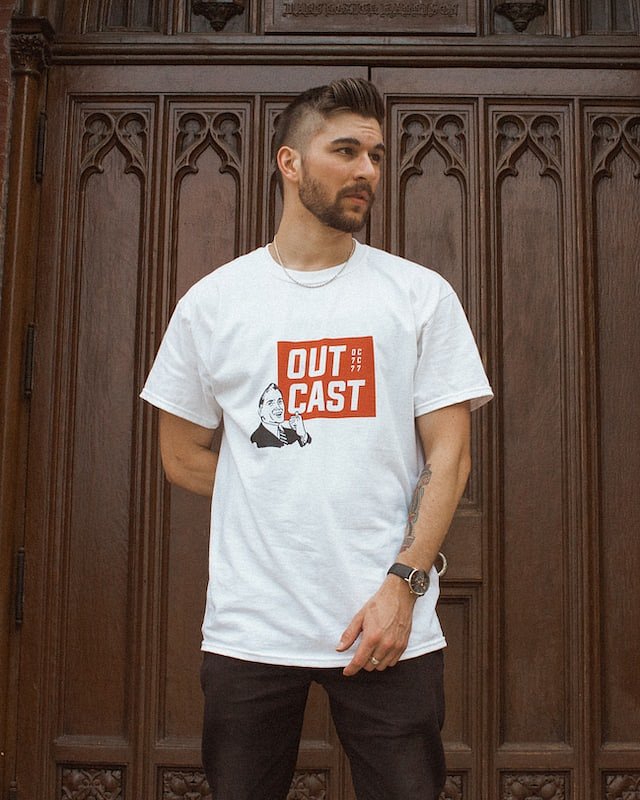 Co to jest?Urządzenie to stanowi bardziej poręczną wersję zwykłej prasy termotransferowej. Przypominające żelazko ręczne prasy termiczne, są niezwykle poręczne i lekkie. Ich prostota w budowie i sposobie użytkowania sprawia, że nawet młodsze osoby w wieku szkolnym mogą tworzyć unikalne wzory i rozwijać artystyczne zdolności. Wykonywanie grafik staje się dzięki nim niezwykle proste i przyjemne. Świetnie sprawdzą się u wszystkich, którzy okazjonalnie robią naprasowanki.Zalety ręcznych pras termotransferowychWykonywanie naprasowanek z odpowiednim sprzętem jest proste i szybkie. Dosłownie w minutę można umieścić nadruk na koszulkach, torbach czy innych materiałowych rzeczach. Z ręcznymi prasami termicznymi możesz stworzyć oryginalny prezent dla bliskiej osoby, z jej ulubionym wzorem. Innym zastosowaniem jest promocja swojego biznesu, ponieważ można wykonać estetycznie wyglądające materiały reklamowe. Dodatkową wygodą jest dokładna kontrola temperatury oraz funkcja automatycznego wyłączania, dzięki czemu nie spalisz naprasowanki.Jeżeli szukasz sposobu na produktywne spędzanie wolnego czasu lub zajęcia, które będzie stanowiło formę spędzania wolnego czasu z bliskimi, to zdecydowanie powinieneś sprawdzić ofertę ręcznych pras termicznych.